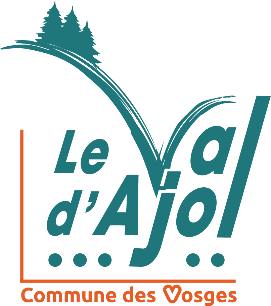 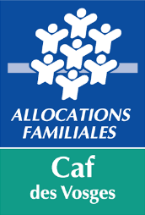 La Mairie organise les Accueils Collectifs de Mineurs (ACM) sur le Val d’Ajol pour les enfants de 3 ans à 17 ans, afin d’inscrire votre(os) enfant(s) merci de remplir le dossier d’inscription composé de la Fiche de Renseignements, la Fiche Sanitaire et le règlement : A NOTER : La présence effective de mon enfant est à confirmer pour chaque période auprès des directrices.Cette fiche permet de recueillir les informations utiles pendant l'accueil de l'enfant.NOM PRENOM DE L’ENFANT : ……………………………………………………………………………………………… F     M I - Vaccinations : (se référer au carnet de santé ou aux certificats de vaccinations de l'enfant)Je certifie que mon enfant est à jour de ses vaccinations.	 ouiJoindre un certificat de contre-indication du vaccin dans le cas où l'enfant n'a pas été immunisé par les vaccins obligatoires. II - Renseignements médicaux :L'enfant doit-il suivre un traitement médical pendant le séjour ?	 oui	     nonSi oui, joindre une ordonnance récente et les médicaments correspondants (dans leurs boîtes d'origine, avec la notice, et marquées au nom de l'enfant). Attention : aucun médicament ne pourra être pris sans ordonnance.L'enfant a-t-il déjà eu les maladies suivantes ?Allergies : médicamenteuses	 oui	 non		asthme	 oui	 non alimentaires		 oui	 non		autres	 oui	 nonPréciser la cause de l'allergie et la conduite à tenir :Indiquer les difficultés de santé (maladie, accident, crises convulsives, hospitalisation, opération, rééducation) en précisant les dates et les précautions à prendre.Suivi MDPH : 					OUI	NON	EN COURS Si votre enfant bénéficie d’un Protocole d’Accompagnement Personnalisé (PAI), nous vous invitons à vous rapprocher des directrices afin d’échanger à ce sujet.III - Recommandations utiles :Préciser si l'enfant porte des lunettes, des prothèses auditives, des prothèses dentaires, etc... ?Nom et tél. du médecin traitant (obligatoire) :Je soussigné(e), responsable légal de l'enfant, déclare exacts les renseignements portés sur cette fiche et autorise le responsable du séjour à prendre, le cas échéant, toutes mesures (traitement médical, hospitalisation, intervention chirurgicale) rendues nécessaires par l'état de l'enfant.DATE et SIGNATURES DES RESPONSABLES LEGAUXAu cours de l’année mon enfant est susceptible de fréquenter l’accueil suivant (merci de cocher) :Au cours de l’année mon enfant est susceptible de fréquenter l’accueil suivant (merci de cocher) :□ PERISCOLAIRE Ecole du Centre□ MERCREDI□ PETITES VACANCES□ VACANCES D’ETERESPONSABLE LEGAL :NOM :PRENOM :N° Tél DOMICILEN° Tél PORTABLE :ADRESSE DOMICILE :Adresse de Facturation :        OUI	NONMAIL :N° ALLOCATAIRE CAF ou MSA :QUOTIENT FAMILIAL :EMPLOYEUR (adresse et téléphone) :RESPONSABLE LEGAL :NOM :PRENOM :N° Tél DOMICILEN° Tél PORTABLE :ADRESSE DOMICILE :Adresse de Facturation :        OUI	NONMAIL :N° ALLOCATAIRE CAF ou MSA :QUOTIENT FAMILIAL :EMPLOYEUR (adresse et téléphone) :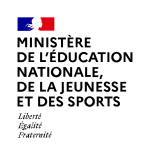 Code de l'action sociale et des famillesFICHE SANITAIRE DE LIAISONRubéoleVaricelleAngineScarlatineCoqueluche oui	 non oui	 non oui	 non oui	 non oui	 nonOtiteRougeoleOreillonsRhumatisme articulaire aiguRhumatisme articulaire aigu oui	 non oui	 non oui	 non oui	 non oui	 non